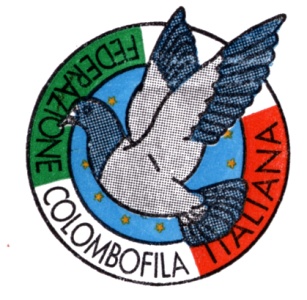 Via Mazzacurati 30  -  REGGIO EMILIAASTA di BENEFICENZAVerantwoordelijke:DR.GINO ZANNI Via Trieste 17 –42048 RUBIERA (RE)   tel:0039 0522629617  mob.335-7069592
                                                                                                    Reggio Emilia 4 november 2014Vorig jaar oktober was het helaas onmogelijk om een bezoek aan Nederland en Belgie te brengen voor de gebruikelijke inzameling van duiven, ten bate van de verkoop in gelegenheid van de Nazionale Dag van de ‘Federazione Colombofila Italiana, omdat degene die normaal gesproken samen met Paul Lesage deze reis organiseert een operatie moest ondergaan.Verschillende duiven zijn evengoed aangekomen dankzij directe bemiddeling van de aanbieder, andere duiven zijn aangeboden door italiaanse duivenhouders en er waren duiven beschikbaar die al tijdens de liefdadigheidsveilingen van eerdere jaren aangeschaft waren door degene die de reis naar Belgie en Nederland niet kon maken.Opbrengst veilingVerkoop nieuwlingen in Spilamberto 20-10-2013				              2880 €Veilingin in Soliera    12-01-2014	                                                                        15012€                         Gift van duivenhouders						                             300€Totaal 										18192  €Als volgt verdeeld:Missie in Sierra Leone waar Vader Giuliano Pino werkzaam is,voor de aanschaf van anti-malaria middelen en als bijdrage aan debouw een waterput (van de 1000 geboren babies sterven er 280 hunvijfde jaar, vaak tengevolge van malaria of infecties opgelopendoor het gebruik van vervuild water)						            2880 €O.M.G. (Operazione Mato Grosso) voor agrarische projecten in Perù	            5312 €Missie Centre ReabilityChildren- Thaza  in Ethiopie 				  2000 €Ziekenhuis van Bangui, Centraalafrikaanse Republiek,geholpen door capucijnse monniken voor de aanschaf van medicijnen                     1500 €Orizzonte Malawi Onlus voor Confort Community Hospital(in 2013 de afdeling kindergeneeskunde gehost 800 kinderen en 600zwangere vrouwen                                                                                                      1500 €Caritas van Rubiera, voor gezinnen in financiele moeilijkheden		                500 €“Mijn Zus Projects” Figlie di Gesù voor hun missie in Angola		            1500  €Missie Redemptor Hominis in Cameroen en Paraguay			             1500 €aankoop van een generator voor de missie van Contraierba in Peru	             1000 €Andrea Corsini (tel: 00393355226009, an.corfi@tiscalinet.it) zal in Belgie en Nederland zijn van 13 november tot 17 november om duiven te zoeken voor de veiling die 14-12-2014 gehouden zal worden in Soliera (Modena).We danken alle duivenhouders voor hun generositeit en voor hun getoonde betrokkenheid bij dit initiatief om mensen te helpen die zich in moeilijke situaties bevinden.